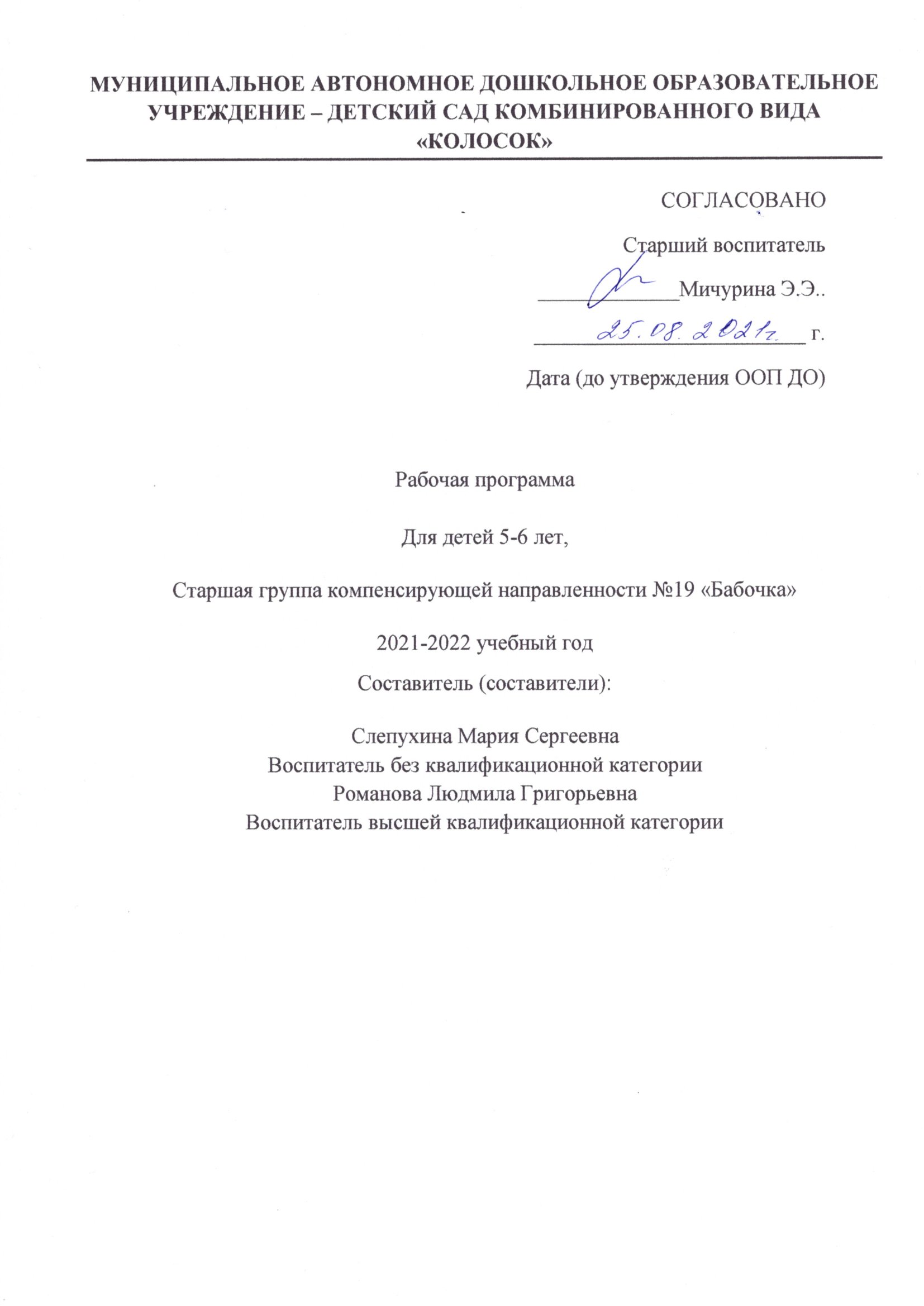 МУНИЦИПАЛЬНОЕ АВТОНОМНОЕ ДОШКОЛЬНОЕ ОБРАЗОВАТЕЛЬНОЕ УЧРЕЖДЕНИЕ – ДЕТСКИЙ САД КОМБИНИРОВАННОГО ВИДА «КОЛОСОК»Рабочая программаДля детей 5-6 лет, Старшая группа компенсирующей направленности №19 «Бабочка»2021-2022 учебный годСоставитель (составители):Слепухина Мария СергеевнаВоспитатель без квалификационной категорииРоманова Людмила ГригорьевнаВоспитатель высшей квалификационной категорииСодержаниеПОЯСНИТЕЛЬНАЯ ЗАПИСКАПояснительная запискаРабочая программа по развитию детей старшей группы (далее Программа) разработана в соответствии с Федеральным законом «Об образовании в Российской Федерации» от 29.12.2012 № 273 – ФЗ, Федеральным государственным образовательным стандартом дошкольного образования  приказ Минобрнауки  РФ № 1155 от 17.10.2013 «Об утверждении федерального государственного образовательного стандарта дошкольного образования» (далее ФГОС ДО) и  Адаптированной основной образовательной программы дошкольного образования для детей с тяжелыми нарушениями речи Муниципального автономного дошкольного образовательного учреждения – детского сада комбинированного вида «Колосок» (далее АООП МАДОУ - детского сада «Колосок»). Рабочая программа по развитию детей старшей группы обеспечивает разностороннее развитие детей от 5 до 6 лет с учетом их возрастных и индивидуальных особенностей по основным направлениям развития социально-коммуникативному, познавательному, речевому, художественно-эстетическому и физическому.Направленность группыГруппа №19 «Бабочка» - компенсирующей направленности.Наименование образовательных программ, заявленных в основной образовательной программе ДОО и использованных для разработки Программы.При разработке рабочей программы использовались парциальные программы:Также использованы парциальные программы части ООП МАДОУ-детского сада «Колосок», формируемой участниками образовательного процесса «Ребёнок и природа», «Ребёнок в масштабе времени», «Дошкольники и туризм», разработанные в МАДОУ - детском саду «Колосок». Цель и задачи реализации ПрограммыЦелью Программы является создание условий для развития функционально грамотной личности в ходе овладения практическими компетенциями, всестороннее развитие психических и физических качеств в соответствии с возрастными и  индивидуальными особенностями, формирование основ базовой культуры, подготовка ребёнка к жизни в современном обществе, обеспечение безопасности его жизнедеятельности в условиях интеграции усилий семьи и детского сада. Для достижения цели решаются следующие задачи:Обеспечить охрану жизни и укрепление физического и психического здоровья детей, в том числе их эмоционального благополучия;Способствовать:воспитанию, гармоничному развитию личностных качеств ребенка,  в том числе ценности здорового образа жизни, развитию их социальных, нравственных, эстетических, интеллектуальных, физических качеств, инициативности, самостоятельности и ответственности ребенка,формированию предпосылок к учебной деятельности;развитию познавательной сферы (мышления, воображения, памяти, речи);развитию эмоциональной сферы;формированию цельности детского мировоззрения, обогащению содержания и форм образования детей;формированию опыта практической, познавательной, творческой и другой деятельности;формированию всесторонне развитой личности на основе соединения воспитания и обучения в продуктивной деятельности;обеспечить  равные возможности для  полноценного развития каждого ребенка в период дошкольного детства, в том числе детей с ОВЗ;обеспечить условия для воспитания и образования детей  с ОВЗ; реализовать систему коррекционно-развивающей работы в группах компенсирующей направленности для детей с ОВЗ (для логопедических групп);обеспечить преемственность целей, задач  и содержания дошкольного и начального образования; обеспечить психолого-педагогическую поддержку семьям и повышать компетентность родителей (законных представителей) в вопросах развития и образования, охраны и укрепления здоровья детей.Цели и задачи приоритетных направлений развития МАДОУ – детский сад «Колосок»:Физическое развитие с осуществлением коррекции и оздоровления всех воспитанниковЦель: формирование потребности в здоровом образе жизни дошкольников  и родителей и осуществление оздоровления всех воспитанников. Задачи: Совершенствовать физическое и эмоциональное благополучие детей посредством введения оздоровительных мероприятий.Формировать положительное отношение к занятиям физкультурой, спортом, к ЗОЖ в семье.Воспитывать осознанное отношение детей и родителей к здоровью, как основному фактору успеха на последующих этапах жизни.Социально-коммуникативноеЦель: содействие становлению личности ребёнка, развитие его творческих способностей через ознакомление с нравственным, духовным, историческим опытом поколенийЗадачи программы: Приобщать ребенка к музейной среде, как к исследовательскому и образовательному учреждению одновременно; воспитывать эстетически развитого, обогащённого художественным опытом и знаниями человека; развивать визуальную грамотность (сформировать навык смотрения, детального рассматривания, обобщения увиденного); развивать творческие способности и эстетическое восприятие у детей; развивать познавательные процессы: воображение, фантазию, память, внимание, мышление, речь; воспитывать нравственные качества личности: доброту, отзывчивость, способность к сопереживанию;Рабочая программа строится на основе возрастного, личностно-ориентированного и деятельностного подходов, а также учитывает принципы, описанные в АООП МАДОУ-детского сада «Колосок».Значимые для разработки и реализации рабочей программы характеристикиНастоящая Программа рассчитана на один год, который рассчитывается с 1 сентября по 31 августа.Возрастные и индивидуальные особенности контингента детей группы.Группа компенсирующей направленности, в группе 19 воспитанников в возрасте 5-6 лет. Все дети группы владеют навыками самообслуживания, соблюдают правила личной гигиены. Дети любознательны, проявляют высокую познавательную активность, любят слушать книги, аудиозаписи, рассматривать энциклопедии, и т.д.У большинства детей хорошо развита мелкая моторика.В игровой деятельности дети не всегда могут самостоятельно распределить роли и соблюдать правила игры.Продолжается совершенствоваться речь, в том числе ее звуковая сторона. Дети очень любят рисовать, раскрашивать.Воспитанники посещают спортивные секции, творческую мастерскую, танцевальную и вокальную студии. В ходе диагностики выявлено, что у многих детей  недостаточно сформированы  временные понятия, возникают трудности при составлении рассказов, поэтому необходимо обратить особое внимание на занятия по развитию речи и ФЭМП.Этнический анализ воспитанников группы: дети русскоязычных семей. Обучение и воспитание в группе проводится на русском языке.Воспитанники группы проживают в условиях рабочего поселка, 1 ребенок проживает в п. Мичуринский.Реализация регионального компонента осуществляется через знакомство с национально-культурными особенностями родного края, знакомясь с родным поселком, его достопримечательностями. Данная информация реализуется через целевые прогулки, беседы, экскурсии.Оценка здоровья детей старшей группы «Бабочка»Сведения о семьях воспитанниковСм. Приложение №1 «Социальный паспорт группы» (заполняется в 1-2 неделю сентября)1.2. Планируемые результаты освоения ПрограммыРезультатами освоения Программы являются целевые ориентиры дошкольного образования, которые представляют социально-нормативные возрастные характеристики возможных достижений ребенка и описаны в Федеральном государственном стандарте дошкольного образования.    На основе данных целевых ориентиров в рабочей программе сформированы предполагаемые результаты её освоения детьми старшей группы «Бабочка».Предполагаемые результаты произведены в соответствии с направлениями развития и образования детей (образовательными областями) и представлены в таблице.1.3. Диагностика освоения детьми образовательной программы дошкольного образованияПедагогическая диагностика проводится в ходе наблюдения за активностью детей в самостоятельной и совместной деятельности детей.Результатами освоения Программы являются целевые ориентиры дошкольного образования, которые представляют социально-нормативные возрастные характеристики возможных достижений ребенка и описаны в Федеральном государственном стандарте дошкольного образования.   Достижение целевых ориентиров диагностируется через освоение Образовательных областей представленных в Программе МАДОУ – детский сад «Колосок».Инструментарий педагогической  диагностики  - карты детского индивидуального развития, позволяющие фиксировать динамику и перспективы развития как каждого ребенка   так и группы в целом в ходе освоения образовательных областей:-социально-коммуникативного развития-познавательного развития-речевого развития-художественно-эстетического развития-физического развитияДиагностические карты детского развития разработаны в соответствии с программой МАДОУ – детский сад «Колосок». Педагогическая диагностика проводится с целью оптимизации  образовательного процесса, как в группе, так и в ДОУ в целом. Система мониторинга основывается на результатах освоения ООП ДО по 5 образовательным областям, соответствующих Федеральному государственному образовательному стандарту дошкольного образования: «Социально-коммуникативное развитие», «Познавательное развитие», «Речевое развитие», «Художественно-эстетическое развитие», «Физическое развитие», а также части, формируемой участниками образовательных отношений (приоритетные области ОО «Познавательное развитие»,  ОО «Физическое развитие»). Данный мониторинг  позволяет комплексно оценить качество образовательной деятельности в группе и ДОУ, а также  индивидуализировать образовательный процесс для достижения каждым ребенком высокого уровня освоения ООП ДО.2. СОДЕРЖАНИЕ ОБРАЗОВАТЕЛЬНОГО ПРОЦЕССА2.1. Описание образовательной деятельности в соответствии  с направлениями развития ребенка.Содержание Программы обеспечивает развитие личности, мотивации и способностей детей в различных видах детской деятельности и охватывает следующие структурные единицы, представляющие определенные направления развития и образования детей (далее – образовательные области):- социально-коммуникативное развитие;- познавательное развитие;- речевое развитие;- художественно-эстетическое развитие;- физическое развитиеКонкретное содержание образовательных областей описано в основной образовательной программе дошкольного образования МАДОУ – детский сад «Колосок».2.1.1. Образовательная область «Социально-коммуникативное развитие»ОБРАЗОВАТЕЛЬНЫЕ НАПРАВЛЕНИЯ ОО «Социально-коммуникативное развитие»2.1.2 Образовательная область «Познавательное развитие»ОБРАЗОВАТЕЛЬНЫЕ НАПРАВЛЕНИЯ  ОО «Познавательное развитие»2.1.3. Образовательная область «Речевое развитие»ОБРАЗОВАТЕЛЬНЫЕ НАПРАВЛЕНИЯ ОО «Речевое развитие»2.1.4. Образовательная область «Художественно-эстетическое развитие»2.1.5. Образовательная область «Физическое развитие»2.2Описание вариативных форм, способов, методов и средств реализации2.2.1. Формы и методы работы с детьми по образовательной области «Социально-коммуникативное развитие»2.2.2. Формы и методы работы с детьми по образовательной области «Познавательное развитие»2.2.3. Формы и методы работы с детьми по образовательной области «Речевое развитие»2.2.4. Формы и методы работы с детьми по образовательной области «Художественно-эстетическое развитие»2.2.5. Формы и методы работы с детьми по образовательной области «Физическое развитие»2.3 Описание образовательной деятельности по профессиональной коррекции нарушений развития детей Работа осуществляется на основе АООП МАДОУ-детского сада «Колосок», ИПР ребенка и журнала взаимосвязи с учителем-логопедом (по его плану).Взаимодействие учителя – логопеда и воспитателей ДОУ осуществляется по двум направления: коррекционно-развивающее;информационно-консультативное.Воспитатели учитывают:структуру речевого нарушения;осуществлять индивидуальный подход на фоне коллективной деятельности;закреплять знания, умения и навыки, приобретенные на логопедических занятиях;всесторонне развивать личность дошкольника.Формы организации деятельности ребенкаДля реализации коррекционной работы используются индивидуальные и подгрупповые формы организации  деятельности ребенка.2.4. Способы и направления поддержки детской инициативыПРИЕМЫ ПОДДЕРЖКИ ДЕТСКОЙ ИНИЦИАТИВЫ Создание проблемных ситуацийСоздание ситуации выбораСоздание игровых ситуаций для развертывания спонтанной и самодеятельной игрыСоздание ситуаций контакта со сверстниками и взрослымиСоздание ситуаций, побуждающих к высказываниям (возможность высказаться)Формирование ритуалов и традиций группыГрупповой сборОбогащение сенсорного опытаПриоритет групповых и подгрупповых форм работы над индивидуальнымиДоступность предметно-пространственной среды для различных видов деятельности2.4.1 Технологии, методики, включая авторские, используемые   воспитателями группы2.4.2. Организация проектной деятельности в старшей группе «Бабочка»2.5. Особенности взаимодействия с семьями воспитанников2.6. Модель организации коррекционной работы в режиме днядля групп компенсирующей направленности3.ОРГАНИЗАЦИЯ ОБРАЗОВАТЕЛЬНОГО ПРОЦЕССА3.1. Описание материально – технического обеспечения ПрограммыОсобенности организации развивающей предметно-пространственной среды3.2.Обеспечение методическими материалами и средствами обучения и воспитания3.3.   Организация режима пребывания воспитанниковРежим работы группы – пятидневный, с 7.00 – 19.00, выходные – суббота, воскресенье, праздничные дни.АООП МАДОУ – детский сад «Колосок» учитывает климатические, географические особенности, образовательная деятельность в группе «Бабочка» организуется  с учетом двух периодов: сентябрь – май – воспитательно-образовательная деятельность, июнь – август - летний оздоровительный период.Адаптационный период после летних каникул для старшей группы «Бабочка» отсутствует.Примерный режим дня в старшей группе компенсирующей направленности на зимний периодРежим дня в старшей  группе на летний оздоровительный период   Летний оздоровительный период – 01.06.2022 г – 31.08.2023 г;В летний оздоровительный период проводится образовательная деятельность только художественно – эстетического и физкультурно-оздоровительного направлений (музыкальные, спортивные, изобразительного искусства).прием детей в теплое время года, рекомендуется проводить на улицеп.11.5. СанПиН 2.4.1.3049-13 Рекомендуемая продолжительность ежедневных прогулок составляет 3-4 часа. Продолжительность прогулки определяется дошкольной образовательной организацией в зависимости от климатических условий. При температуре воздуха ниже минус 15 С и скорости ветра более 7 м/с продолжительность прогулки рекомендуется сокращать.П.11.6. СанПиН 2.4.1.3049-13 Рекомендуется организовывать прогулки 2 раза в день: в первую половину дня и во вторую половину дня - после дневного сна или перед уходом детей домой. В неблагоприятный температурный режим для прогулки организуется самостоятельная деятельность детей в группе, физкультурно-оздоровительные мероприятия в спортивном зале.Расписание ННОД на неделю в старшей группеПримерная циклограмма образовательной деятельности на неделю в группе «Бабочка»3.4. Организация образовательной деятельности  с учетом особенностей воспитанников и специфики группы.Оптимальные условия для развития ребенка – это продуманное соотношение свободной, регламентируемой и нерегламентированной (совместная деятельность педагогов и детей и самостоятельная деятельность детей) форм деятельности ребенка.Модель организации образовательного процесса на деньОрганизация образовательной деятельности детейОрганизация регламентированной деятельности Максимально допустимый объем ННОД для старшей группыПеречень/объем видов непосредственно образовательной деятельности группы «Бабочка»Организация оптимального двигательного режима для старшей группыОздоровительная работа с детьми в летний оздоровительный периодОрганизация совместной деятельности взрослого с детьми в летний оздоровительный период3.4.1. Календарно-тематическое планирование на 2021 -2022 уч.год3.4.2. Примерное планирование воспитательно-образовательной работы (см.приложение)3.5. Особенности традиционных событий, праздников, мероприятий в группе3.6. Организация проведения мониторинга достижений детьми планируемых результатов освоения ООП ДО3.7.ПриложенияПримерное планирование воспитательно-образовательной работыИнструментарий проведения диагностики, диагностические картыПрогулочные картыПальчиковая гимнастикаКартотека зарядокСтраницы 1.Пояснительная записка 41.1Пояснительная записка41.1.1Направленность группы41.1.2Наименование образовательных программ, заявленных в основной образовательной программе ДОО и использованных для разработки Программы41.1.3Цель и задачи реализации Программы51.1.4Значимые для разработки и реализации рабочей программы характеристики1.2.Планируемые результаты освоения Программы1.3.Диагностика освоения детьми образовательной программы дошкольного образования.2.Содержание образовательного процесса2.1.Описание образовательной деятельности в соответствии с направлениями развития ребенка2.1.1.ОО «Социально-коммуникативное развитие»2.1.2.ОО «Познавательное развитие»2.1.3.ОО «Речевое развитие»2.1.4.ОО «Художественно-эстетическое развитие»2.1.5.ОО «Физическое развитие»2.2. Описание вариативных форм, способов, методов и средств реализации Программы2.2.1Формы и методы работы с детьми по образовательной области  «Социально-коммуникативное развитие»2.2.2Формы и методы работы с детьми по образовательной области «Познавательное развитие»2.2.3Формы и методы работы с детьми по образовательной области «Речевое развитие»2.2.4Формы и методы работы с детьми по образовательной области «Художественно-эстетическое развитие»2.2.5Формы и методы работы с детьми по образовательной области«Физическое развитие»2.3Описание образовательной деятельности по профессиональной коррекции нарушений развития детей2.4Способы и направления поддержки детской инициативы2.4.1Технологии, методики, включая авторские, используемые          воспитателями группы2.4.2Организация проектной деятельности2.5Особенности взаимодействия с семьями воспитанников2.6Модель организации коррекционной работы 3.Организация образовательного процесса3.1.Описание материально-технической обеспеченности 3.2.Обеспечение методическими материалами и средствами обучения и воспитания3.3.Организация режима пребывания воспитанников3.4.Организация  образовательной деятельности с учетом особенностей воспитанников и специфики группы3.4.1.Календарно-тематическое планирование на год3.4.2.Примерное планирование воспитательно-образовательной работы3.5. Особенности традиционных событий, праздников, мероприятий в группе3.6.Организация проведения мониторинга достижений детьми планируемых результатов освоения ООП ДО3.7Приложения (на усмотрение воспитателя)Образовательная областьПарциальные программыСоциально-коммуникативное развитиеПрограмма «Основы безопасности детей дошкольного возраста» (Р.Б. Стеркина, О.Л. Князева, Н.Н. Авдеева) «Приобщение детей к истокам русской народной культуры» О.Л. Князева, М.Л. МаханеваПознавательное развитиеЮный эколог С.Н. НиколаеваНаш дом – природа. Н.А. РыжоваРечевое развитие«По дороге к азбуке» Т.Р. Кислова,   «Программа развития речи детей дошкольного возраста в детском саду» О.С. УшаковаХудожественно-эстетическое развитие «Детский дизайн» Г.Н. Давыдова.Физическое развитиеГлазырина. Л.Д. «Физическая культура дошкольникам. (программа и программные требования),Фролов В.Г. , Юрко Г.П. «Физкультурные занятия на воздухе с детьми дошкольного возраста», Шебеко В.Н, Ермак Н.Н. «Физкультурные праздники в детском саду»№п/пИмя ребенкаГруппа здоровьяРост нач.г./конец гВес нач.г./конец гГруппа мебелиИндивидуальные особенности ребенкаРодион А.211518,5002Игорь А.211420,5002Зоя А.210421,3001Кирилл А.211918,9002Иван Б.211520,7002Милена Д.211419,6002Семен Д.212224,1002Илья И.211318,7002Миша Е.212021,7002аллергикВаня К.211018,6002Алиса М.211115,7002Саша М.211923,3002Егор М.211521,2002Артем П.211218,3002Всеволод С.210818,3001аллергикМакар С.211519,6002София С.211016,4002Есения Ф.211420,9002Сабрина Э.211417,7002Образовательная область и направлениеПоказатели развития ребенка старшей группыСоциально-коммуникативное развитиеСоциально-коммуникативное развитиеРебенок в семье и сообществе продолжает формироваться представление о  личных данных  (имя,  фамилия, возраст в годах), умение называть их в типичных условияхСамообслуживание, самостоятельность, трудовое воспитаниеформируется самостоятельное, быстрое и аккуратное выполнение процессов самообслуживания (одеваться и раздеваться,  складывать одежду, без напоминания по мере необходимости  сушить мокрые вещи, ухаживать за обувью)Формирование основ безопасностирасширяются и уточняются представления о некоторых источниках опасности (транспорт, неосторожные действия человека, деятельность людей, опасные природные явления - гроза, наводнение, сильный ветер)Познавательное развитиеПознавательное развитиеФормирование ЭМПРазвитие у детей интереса к математическим знаниям, самостоятельности, сообразительности, творческого воображения, гибкости мышления, умения сравнивать и обобщать, доказывать правильность сужденийРазвитие познавательно-исследовательской деятельностиПродолжает развиваться интерес к  исследовательской деятельности: выявлять и анализировать начало процесса, середину и окончание в процессе наблюдений за изменениями объектов живой и неживой природы с последующим их схематическим изображениемОзнакомление с предметным окружениемУточняются и активизируются в речи детей названия разнообразных предметов. Объясняется назначение незнакомых предметов. Формируется представление о предметах, облегчающих  труд человека в быту, создающих комфорт. Рассказывается о том, что любая вещь создана трудом многих людей.Ознакомление с социальным миромРебенок обладает установкой положительного отношения к миру, к разным видам труда, другим людям и самому себе, обладает чувством собственного достоинства; активно взаимодействует со сверстниками и взрослыми, участвует в совместных играх. Способен договариваться, учитывать интересы и чувства других, сопереживать неудачам и радоваться успехам других, адекватно проявляет свои чувства, в том числе чувство веры в себя, старается разрешать конфликты. Ознакомление с миром природыДети способны наблюдать за явлениями природы, устанавливать причинно-следственные связи, интересуются условиями жизни растений и животных. Учатся вести себя так, чтобы не навредить природе.Художественно – эстетическое развитиеХудожественно – эстетическое развитиеПриобщение к искусствупродолжает формироваться интерес к изобразительной деятельности; проявляется уважение к художественным интересам и работам детей, бережно относится к результатам своей творческой деятельности; Изобразительная деятельностьпродолжают формироваться технические умения  и навыки: умеют  проводить узкие и широкие полосы краской (концом кисти и плашмя), рисуют кольца, точки, дуги, мазки, трилистник (тройной мазок из одной точки), смешивают краску на палитре для получения светлых, темных и новых цветовых тонов,  разбеливают основной тон для получения более светлого оттенка,  накладывают одну краску на другую; закрепляют умение чисто промывать кисть перед использованием краски другого цветаКонструктивно-модельная деятельностьУмеют лепить из целого куска глины, комбинированном и конструктивном; умеют моделировать  вылепленную форму кончиками пальцев, сглаживать места соединения, используют в работе знакомые приемы лепки: оттягивание деталей из целого куска, соединение частей путем прижимания и  примазывания, украшение вылепленных изделий с помощью стеки и налеповМузыкальная деятельностьразвивают любознательность, активность, интерес к музыке как средству познания эмоций, чувств, настроений проявляют культуру поведения в коллективной музыкальной деятельностиФизическое развитиеФизическое развитиеФормирование начальных представлений о здоровом образе жизниимеют представления о человеке (себе, сверстнике и взрослом), особенностях его здоровья; сформированы умения элементарно описывать свое самочувствие; умеют привлечь внимание взрослого в случае недомогания;обогащаются представления об алгоритме процессов умывания, одевания, купания, еды, уборки помещения; атрибутах и основных действиях, сопровождающих эти процессы;сформирован устойчивый интерес к правилам безопасного поведения;Физическая культураСовершенствуется двигательные умения и навыки детей, формируется правильная осанка, развиваются психофизические качества (быстрота, сила, выносливость). Всесторонне развивается личность ребенка, формируются физические, умственные, нравственные качества. Поддерживается интерес детей к различным видам спорта. Образовательная областьМетод/методикаПериодичностьОтветственныйСоциально-коммуникативное развитиеНаблюдение, беседа, анализ диагностических карт2 раза в годоктябрь, апрельВоспитатели Познавательное развитиеНаблюдение, беседа, анализ диагностических карт2 раза в годоктябрь, апрельВоспитатели Речевое развитиеНаблюдение, беседа, анализ диагностических карт, критериально-ориентированные задания не тестового типа.2 раза в годоктябрь, апрельВоспитатели, логопед Художественно-эстетическое развитиеАнализ детских работ, наблюдение, беседа, анализ диагностических карт2 раза в годоктябрь, апрельВоспитатель, музыкальный руководительФизическое развитиеТестовые упражнения, наблюдение, беседа, анализ диагностических карт2 раза в годоктябрь, апрельВоспитатели, руководитель физического воспитанияНАПРАВЛЕНИЯСовместная деятельностьСовместная деятельностьСамостоятельная деятельностьНАПРАВЛЕНИЯИндивидуальная групповаяВ ходе режимных моментовСамостоятельная деятельностьСоциализация, развитие общение, нравственное воспитаниеСюжетно-ролевые игрыПодвижные игрыТеатрализованные игрыДидактические игрыЗанятия, беседа, эксперимент, экскурсии, наблюдения, чтение художественных произведений, Просмотр и обсуждение мультфильмов, видеоматериаловЧтение, рассматривание, обсуждение книг Формирование навыков безопасного поведения Ситуативные беседы НаблюдениеФормирование навыков культуры общенияИгровая Самообслуживание, самостоятельности, трудовое воспитаниеЗанятияБеседаНаблюдениеЧтениеБеседаНаблюдениеЧтениеДежурство Игровая Формирование основ безопасностиЗанятия  БеседаНаблюдениеЧтениеДраматизацияБеседаНаблюдениеЧтение ДраматизацияИгровая ТрудоваяРебенок в семье и сообществЗанятия  БеседаНаблюдениеЧтениеДраматизацияБеседаНаблюдениеЧтение ДраматизацияИгровая ТрудоваяНаправленияСовместная деятельностьСовместная деятельностьСамостоятельная деятельностьНаправленияИндивидуальная групповаяВ ходе режимных моментовСамостоятельная деятельностьФормирование элементарных математических представленийЗанятия БеседаНаблюдение ЭкспериментБеседаНаблюдение ЭкспериментИгроваяРазвитие познавательно-исследовательской деятельностиЗанятия БеседаНаблюдение ЭкспериментБеседаНаблюдение ЭкспериментИгроваяОзнакомление с социальным миромЗанятия БеседаНаблюдение ЭкспериментЗанятия БеседаНаблюдение ЭкспериментИгроваяОзнакомление с предметным окружениемЗанятия БеседаНаблюдение ЭкспериментРисованиеБеседаНаблюдение ЭкспериментРисованиеИгровая ТрудоваяОзнакомление с миром природыЗанятия БеседаНаблюдение ЭкспериментРассматривание Экскурсии РисованиеБеседаНаблюдение ЭкспериментРисованиеИгровая ТрудоваяНаправленияСовместная деятельностьСовместная деятельностьСамостоятельная деятельностьНаправленияИндивидуальная групповаяВ ходе режимных моментовСамостоятельная деятельностьРазвитие речиЧтение художественной литературыЧтениеПересказБеседа Заучивание ИнсценированиеЗагадкиПословицыПоговоркиПотешкиЗагадкиПословицыПоговоркиПотешкиПознавательно-речевые игрыНаправленияСовместная деятельностьСовместная деятельностьСамостоятельная деятельностьНаправленияИндивидуальная групповаяВ ходе режимных моментовСамостоятельная деятельностьПриобщение к искусствуЗанятия Рассматривание Беседа Экскурсии Рассматривание Беседа РассматриваниеИзобразительная деятельностьЗанятия Рассматривание Беседа Экскурсии Рассматривание Беседа РисованиеЛепкаАппликация Конструктивно-модельная деятельностьЗанятия Рассматривание Беседа Экскурсии Рассматривание Беседа Игровая Трудовая КонструированиеРучной трудМузыкальная деятельностьПение Слушание Праздники Игра на муз.инструментахТанцы Игра на муз.инструментахПениеслушаниеПение Слушание Игра на муз.инструментахТанцыНаправленияСовместная деятельностьСовместная деятельностьСамостоятельная деятельностьНаправленияИндивидуальная групповаяВ ходе режимных моментовСамостоятельная деятельностьФормирование начальных представлений о здоровом образе жизниБеседа Занятия Закаливание Утренняя зарядка ЗакаливаниеПриём детей на воздухе в тёплое время годаРелаксационные упражненияГимнастика для глазДыхательная гимнастикаФормирование навыков самообслуживанияРассматривание иллюстраций и беседы о пользе физических упражнений и здоровом образе жизниОБЖ-беседы Просмотр видеоматериаловИндивидуальная работа по развитию движенийВыполнение правил личной гигиеныИгровая Самообслуживание Гигиенические процедуры (умывание)Комплексы закаливающих процедур (облегчённая одежда в группе; воздушные ванны; ходьба по ребристым дорожкам после сна; обширное умывание, мытьё ног и солнечные ванны в тёплое время года)Физическая культураПодвижные игрыИгровые упражненияСоревнованияЭстафетыСпортивные досугиРазвлеченияУтренняя зарядкаЗакаливаниеИгровая1Артикуляционная гимнастикаЕжедневно (утром, вечером 3-5 мин)2Пальчиковая гимнастикаЕжедневно (перед каждым приемом пищи – 4 раза в день.См приложение № 2 «Пальчиковая гимнастика»)3Отработка лексико-грамматических категорийЕжедневно (утром 5-7 мин)4Индивидуальная работа над звукопроизношениемЕжедневно (утром, вечером 7-10 мин)5Индивидуальная работа по развитию графомоторных навыковЕжедневно во 2 половину дня6Упражнения над развитием мелкой моторики:-мозаика,-шнуровка, кнопочницы,- раскрашивание, обводка,- работа с ножницами, пластилиномЕжедневно (утром, вечером )7Динамические паузыЕжедневно по мере необходимости (3-5 мин)8Подвижные игры на развитие общей моторики, координацию речи и движений (в рамках лексической темы)Ежедневно: на прогулке, во 2 половине дня9Дыхательная гимнастика на развитие речевого и физиологического дыханияЕжедневно (утром, вечером 3-5 мин)10Упражнения на релаксациюЕжедневно по мере необходимости11Логоритмические упражнения на координацию речи и движенияЕжедневно 12ЛогоритмикаСреда 13Коррекционный час по заданию логопедаЕжедневно (2 половина дня)Продолжительность 20-25 мин.14Цветные дниВ соответствии с проектомНазвание технологии, методикиОбразовательная область/Виды деятельностиТехнология экспериментированияПознавательное развитие, художественно-эстетическое развитие, речевое развитие/ игровая, поисково-исследовательская, экспериментированиеСказкотерапияРечевое развитие, познавательное развитие, социально-коммуникативное развитие/игроваяСтеп-технологияФизическое развитие/двигательнаяМетодика КюизенераПознавательное развитие, речевое развитие/игровая, конструированиеМетодика НикитинаПознавательное развитие, речевое развитие/игровая, конструированиеМетодика ДьенешаПознавательное развитие, речевое развитие/игровая, конструированиеТематика проектаПримерное содержание проектаВид проекта«Дары осени»«Ура, мы идем в поход!» Детские впечатления о походе. «Приготовим салат из овощей»ДолгосрочныйИнформационно-исследовательский, творческий«Снежный Городок»«Фестиваль Снеговиков», постройка снежного городка на площадкеУчастие в зимней спартакиаде творческийЦветные дниголубойжелтыйДолгосрочныйтворческийЦветные дниголубойжелтый«Путешествие в подводный мир» аппликацияДолгосрочныйтворческийЦветные дниголубойжелтый«Что бывает желтым?» рисованиеДолгосрочныйтворческий«Безопасность и дети»Коллаж «Красный, желтый, зеленый»,беседа «Если остался один дома»творческийДатаМероприятиеОтветственныйРодительские собранияРодительские собранияРодительские собраниясентябрь«Вот и стали мы на год взрослей» Цели и задачи старшей группы, Мастер-класс «Артикуляционная гимнастика, логопедический массаж»Воспитатели, учитель-логопеддекабрьКонсультация «Причины пожаров бывают разные»воспитателифевраль Конкурс «Лучшие рецепты к столу»воспитателимай«Как провести лето с ребенком»воспитателиАнкетирование родителейАнкетирование родителейАнкетирование родителей1 раз в полгодаМониторинг эффективности образовательной деятельности в ДОУСтарший воспитательсентябрьАнкетирование на начало года по воспитательно-образовательным услугамвоспитателиапрельОпрос по удовлетворенности родителей воспитательно-образовательными услугамивоспитателиКонсультации, буклеты, брошюры, папки-передвижкиКонсультации, буклеты, брошюры, папки-передвижкиКонсультации, буклеты, брошюры, папки-передвижкиЕжеквартально – времена года октябрьФотовыставка «Здравствуй осень золотая!»ноябрьАкция «Поздравляем Деда Мороза с днем рождения»Акция «День матери»декабрьАкция «Красная гвоздика»Консультация «Причины пожаров бывают разные»январьФотовыставка «Как провели новогодние каникулы?»Колядки.февральАнкетирование «Лучший воспитатель», «Лучший младший воспитатель»мартМасленица.Конкурс чтецов.апрельПасхальные посиделки.Праздник птиц.майПарад Победы.Организация совместных праздников и мероприятийОрганизация совместных праздников и мероприятийОрганизация совместных праздников и мероприятийоктябрь«Здравствуй золотая осень»декабрь«Новый Год». Снежный городок.февральСпортивное развлечение с папами «Мы  - будущие защитники», март«8 марта-Мамин день»Май Парад Победы. Наша площадкаВовлечение родителей в проектную деятельностьВовлечение родителей в проектную деятельностьВовлечение родителей в проектную деятельностьосень «Ура, мы идем в поход!» Детские впечатления о походе.зима«Снежный Городок»веснаПредметно-пространственная среда на площадке1Артикуляционная гимнастикаЕжедневно (вечером 3-5 мин)2Пальчиковая гимнастикаЕжедневно (перед каждым приемом пищи – 4 раза в день.См приложение №2 «Пальчиковая гимнастика»)3Отработка лексико-грамматических категорийЕжедневно (утром 5-7 мин)4Индивидуальная работа над звукопроизношениемЕжедневно (вечером 7-10 мин.)5Индивидуальная работа по развитию графомоторных навыковЕжедневно во 2 половину дня6Упражнения над развитием мелкой моторики:-мозаика,-шнуровка, кнопочницы,- раскрашивание, обводка,- работа с ножницами, пластилиномЕжедневно (утром, вечером)7Динамические паузыЕжедневно по мере необходимости (3-5 мин)8Подвижные игры на развитие общей моторики, координацию речи и движений (в рамках лексической темы)Ежедневно: на прогулке, во 2 половине дня9Дыхательная гимнастика на развитие речевого и физиологического дыханияЕжедневно (утром, вечером 3-5 мин)10Упражнения на релаксациюЕжедневно по мере необходимости11Логоритмические упражнения на координацию речи и движенияЕжедневно 12Логоритмикасреда13Коррекционный час по заданию логопедаЕжедневно (2 половина дня)Продолжительность 20-25 мин.14Цветные дниВ соответствии с проектом№п/пВид помещениясоциально-бытовогои иного назначенияКоличествоНаименование оборудования,ТСОКоличество1Прогулочная площадка1ВерандаСтолЛавка Песочница11112Игровая комната группы 1Шкаф для посудыШкаф для игрушекСтол детскийСтул детскийКовёрДетская игровая мебельМагнитофон Телевизор Ленточный стол11518241023Спальная комнатагруппы1КроватиСтул взрослыйСтол письменныйШкаф для пособий181114Умывальная 1Шкафчики для полотенчиковВешалка для халатов1815Раздевальная комната1Кабинки для одеждыБанкеткаСкамейкиКоверПолка для обуви 181311Центр (уголок) детской деятельностиОборудование«Центр творчества»Столы, разнообразный материал для творчества.«Центр строительства»Напольный крупный конструктор (модули),разнообразные конструкторы. «Литературный центр»Полка-витрина для детских книг с 3–4 горизонтальными отделениями  на разном уровне, позволяющими детям видеть обложку и сознательно выбирать и возвращать на место книги«Центр сюжетно-ролевых  игр и игр-драматизаций»Мебель, диванчики, игрушечная плита, одежда для кукол и одежда для игры, принесенная из дома, и пр. для игры «в семью», кухни, магазинОбразовательная областьНазвание методических пособийУчебно-методические материалы (дидактические пособия)Художественно-эстетическое развитие«Конструирование и ручной труд в детском саду»Л. В. Куцакова, «Лепка в детском саду» Грибовская А.А., «Занятия аппликацией в детском саду» Богатеева З.А., «Аппликация в детском саду» Малышева А.Н., «Рисование с детьми» Колдина Д.Н., «занятия по изобразительной деятельности в детском саду» Швайко Г.С., «Обучение детей дошкольного возраста конструированию и ручному труду» Тарловская Н.Ф., «Природные дары для поделок и игры» Нагибина М.И.Плакаты большого форматаДидактические игры:«Найди по образцу»«Дорисуй рисунок»«Узнай узор»Картотека музыкальных динамических разминок, трафаретыРаскраски Социально-коммуникативное развитие«Развитие игровой активности дошкольников» Пенькова Л.А. Коннова З.П., «Нравственно-трудовое  воспитание в детском саду» Куцакова Л.В.,  «Развитие творческого мышления» Шиян О.А., «Социально-нравственное воспитание дошкольников Буре Р.С., «Этические беседы с детьми» Петрова В.И. Стульник Т.Д., «Народные праздники в детском саду» Зацепина М.Б. Антонова Т.В.,«Эстетическое воспитание детей в игре» Швыдская-Эйсмонт Г.Н., «Креативные занятия-развлечения» Иванова К.В.Серия картинок и методические рекомендации под редакцией Светлана и Станислав Вохринцевы, альбомы, игрушки, дидактические игры, открытки, картотека пальчиковых игрРечевое развитие«Риторика для дошкольников» Ельцова О.М., «Развитие речи в детском саду» Г.А. Кошелева, «Развитие речи детей 5-6 лет» О.С. Ушакова, «Коммуникация. Развитие речи и общения детей в старшей группе детского сада» В.В. Гербова,«Развитие и коррекция речи детей 5-6 лет» Е.В. Кузнецова, «Дидактический материал по лексическим темам» Т.А. Куликовская, «Ознакомление дошкольников с литературой и развитие речи» О.С. Ушакова, «Лексические темы по развитию речи дошкольников» И.В. КозинаСерия картинок и методические рекомендации под редакцией Светлана и Станислав Вохринцевы, альбомы, игрушки, дидактические игры, открытки, книжки-забавы, серия демонстрационных картин «Круглый год» и «Наш детский сад»Познавательное развитие«Конспекты занятий в старшей группе детского сада. Экология» Волочкова В.Н., «Лексические темы по развитию речи дошкольников. Старшая группа» Козина И.В., «Дидактический материал по лексическим темам» Куликовская Т.А., «Детям о природе. Экология в играх» Потапова Л.М., «Учим детей наблюдать и рассказывать» Елкина Н.В.,  «Загадки и отгадки в картинках» Османова Г.А., «Формирование математических представлений» Фалькович Т.А., «Занятия по формированию элементарных математических представлений» Помораева И.А.Серия картинок и методические рекомендации под редакцией Светлана и Станислав Вохринцевы, альбомы, игрушки, дидактические игры, серия демонстрационных картин «Круглый год» и «Наш детский сад»Физическое развитиеФролов ВГ,Юрко.ГП «Физкультурные занятия на воздухе с детьми дошкольного возраста», Шебеко.ВН, Ермак.НН «Физкультурные праздники в детском саду», « Оздоровительная гимнастика для детей дошкольного возраста (3-7 лет)» Пензулаева Л.И., «Игры и развлечения детей на воздухе» Осокина Т.И., «Общеразвивающие упражнения в детском саду» Буцинская П.П., «Малоподвижные игры и игровые упражнения» Борисова М.М.Атрибуты  из физкультурного уголка, картотека прогулок, картотека подвижных игр, коврики, мячики, дорожки для закаливания. Приём, самостоятельная деятельность(игры)7.15-8.23Утренняя зарядка8.23-8.30Самостоятельная деятельность(подготовка к завтраку)8.30-8.35Завтрак8.35-8.45Самостоятельная деятельность (подготовка к образовательной деятельности)8.45-9.00Организованная образовательная деятельность9.00-9.25Самостоятельная деятельность (подготовка к образовательной деятельности)9.25-9.35Организованная образовательная деятельность9.35-10.00Второй завтрак 10.00-10.10Организованная образовательная деятельность10.10-10.35Самостоятельная деятельность(подготовка к прогулке) Прогулка10.35-12.20Самостоятельная деятельность(подготовка к обеду)12.20-12.30Обед12.30-12.50Самостоятельная деятельность (подготовка ко сну)12.50-13.00Дневной сон13.00-15.00Постепенный подъём, закаливающие процедуры15.00-15.10Самостоятельная деятельность(подготовка к полднику)15.10-15.20Полдник15.20-15.25Подготовка к прогулке, прогулка (организованная образовательная деятельность, игры, индивидуальная коррекционная работа с воспитателем, самостоятельная деятельность )15.25-17.00Подготовка к ужину17.00-17.20Ужин17.20-17.30Самостоятельная деятельность(подготовка к прогулке) Прогулка17.30-19.00Уход детей домой19.00Приём детей на улице, игры7.15-8.20Утренняя зарядка на улице8.15-8.30 Подготовка к завтраку, завтрак8.35-8.50Игры, свободная деятельность детей9.00-9.20Подготовка к прогулке, прогулка, подготовка к закаливающим мероприятиям, закаливание, музыка, физкультура.9.20-12.20 Подготовка к обеду12.20-12.30обед12.30-12.50 Подготовка ко сну, сон12.50-15.00Постепенный подъём, закаливающие процедуры и гигиенические процедуры. Подготовка к полднику.15.00-15.10полдник15.10-15.20Подготовка к прогулке, прогулка15.20-17.00Подготовка к ужину17.00-17.15 ужин17.15-17.25Подготовка к прогулке, прогулка, уход  детей домой17.25-19.00День неделиПримерное время проведенияННОДпонедельник9:00 – 9:25ПМК/конструирование, лепкапонедельник9:40 – 10:05Музыкапонедельник10:15 – 10:40ПМК/конструирование, лепкапонедельник10:50 – 11:15Окружающий мирвторник9:00 – 9:25Логопедическое/математикавторник9:35 – 10:00Логопедическое/математикавторник10:30 – 10:55Физкультура вторник11:45 – 12:10Юннатысреда9:00 – 9:25логоритмикасреда9:35 – 10:00Речевое развитиесреда10:10 – 10:35Рисованиечетверг9:00 – 9:25Логопедическое/ручной труд, аппликациячетверг9:35 – 10:00Логопедическое/ручной труд, аппликациячетверг10:10 – 10:35Физкультура на прогулкепятница9:00 – 9:35Чтение художественной литературыпятница9:35 – 10:00Рисованиепятница10:10 – 10:35МузыкаРежим дняпонедельниквторниксредачетвергпятница1 половина дня Пальчиковая гимнастикаД/И словеснаяНаблюдения в природном уголкеИндивидуальная работа по развитию речиПальчиковая гимнастикаД/И ФЭМПТруд в уголке природыИндивидуальная работа по ЗОЖ Пальчиковая гимнастикаНастольно-печатные игры по желанию детейЗаучивание стихов, скороговорок, пословицИндивидуальная работа по ИЗО деятельностиПальчиковая гимнастикаД/И на развитие воображения, вниманияИндивидуальная работа по развитию речиПальчиковая гимнастикаД/И на ознакомление детей с окружающим миромИндивидуальная работа по ФЭМПННОДВ соответствии с перспективным планированием ННОД и расписаниемВ соответствии с перспективным планированием ННОД и расписаниемВ соответствии с перспективным планированием ННОД и расписаниемВ соответствии с перспективным планированием ННОД и расписаниемВ соответствии с перспективным планированием ННОД и расписаниемПрогулка Прогулочная карта №…Прогулочная карта №…Прогулочная карта №…Прогулочная карта №…Прогулочная карта №…Обед Организация культурно-гигиенических процедур, совместная деятельность детей, самостоятельная деятельность детейОрганизация культурно-гигиенических процедур, совместная деятельность детей, самостоятельная деятельность детейОрганизация культурно-гигиенических процедур, совместная деятельность детей, самостоятельная деятельность детейОрганизация культурно-гигиенических процедур, совместная деятельность детей, самостоятельная деятельность детейОрганизация культурно-гигиенических процедур, совместная деятельность детей, самостоятельная деятельность детейСон Чтение перед сном, беседы о пользе сна, закаливающие процедуры, гимнастика после снаЧтение перед сном, беседы о пользе сна, закаливающие процедуры, гимнастика после снаЧтение перед сном, беседы о пользе сна, закаливающие процедуры, гимнастика после снаЧтение перед сном, беседы о пользе сна, закаливающие процедуры, гимнастика после снаЧтение перед сном, беседы о пользе сна, закаливающие процедуры, гимнастика после сна2-я половина дняКоррекционный часКоррекционный часКоррекционный часКоррекционный часКоррекционный час2-я половина дняПодвижные игры с мячом Сюжетно-ролевая играБеседа ПДДСамостоятельная художественная деятельностьРазвлечения, досугиПроектная деятельностьСтроительные игрыИгры - драматизацииТеатрализованные игрыИгры по правиламТрудовые порученияСамостоятельная игровая деятельностьБеседа ОБЖИнтеллектуальные игры2-я половина дняПрогулкаПрогулкаПрогулкаПрогулкаПрогулкаСовместная деятельность взрослого и детейСамостоятельная деятельность детей1) Непосредственная образовательная деятельностьОсновные формы: игра, наблюдение, экспериментирование, разговор, решение проблемных ситуаций, проектная деятельность и др.2) Решение образовательных задач в ходе режимных моментов.Разнообразная, гибко меняющаяся предметно-развивающая и игровая средаСовместная деятельность взрослого и детейСовместная деятельность взрослого и детейСамостоятельная деятельность детейВзаимодействие с семьямиНепрерывная непосредственно образовательная деятельностьОбразовательная деятельность в ходе режимных моментовСамостоятельная деятельность детейВзаимодействие с семьямиВозрастдетейРегламентируемая деятельность (ННОД)Нерегламентированная деятельность, часНерегламентированная деятельность, часВозрастдетейРегламентируемая деятельность (ННОД)совместнаядеятельностьсамостоятельная деятельность5—6 летНе более 3 по 25 мин6—6,53,5Возрастная группаМаксимально допустимый объем недельной образовательной нагрузки, включая реализацию дополнительных образовательных программ, для детей дошкольного возрастаПродолжительность ННОДМаксимально допустимый объем образовательной нагрузки в первой половине дняМаксимально допустимый объем образовательной нагрузки во второй половине дняСтаршая группа(5-6лет)6 часов 30 минутНе более 25 минутНе более 45 минутННОД с детьми   старшего дошкольного возраста осуществляется во второй половине дня после дневного сна, но не чаще 2-3 раз в неделю. Ее продолжительность составляет не более 20-25 минут в деньНепрерывная непосредственная образовательная деятельность(н.о.д)Непрерывная непосредственная образовательная деятельность(н.о.д)Проводит Группы компенсирующей направленности (логопедические) (в неделю)Непрерывная непосредственная образовательная деятельность(н.о.д)Непрерывная непосредственная образовательная деятельность(н.о.д)ПроводитСтаршаяОбязательная часть ПрограммыОбязательная часть ПрограммыОбязательная часть ПрограммыОбязательная часть ПрограммыРечевое развитиеРазвитие речивоспитатели1Речевое развитиелогопедическоелогопед2 Познавательное развитие математика,воспитатели1Познавательное развитие ознакомление с окружающим миромвоспитатели1Познавательное развитие экологиявоспитателина прогулкеХудожественно-эстетическое развитие конструированиевоспитатели1 раз в 2 неделиХудожественно-эстетическое развитие рисованиевоспитатели2Художественно-эстетическое развитие лепкавоспитатели1 раз в 2 неделиХудожественно-эстетическое развитие ручной труд воспитатели 1 раз в 2 неделиХудожественно-эстетическое развитие аппликациявоспитатели1 раз в 2 неделиХудожественно-эстетическое развитие Чтение художественной литературывоспитатели 1Художественно-эстетическое развитие Музыкалогоритмикамузыкальные руководителилогопед21Физическое развитиеФизическое развитиеИнструктор по физической культуре2Социально-коммуникативное развитиеСоциально-коммуникативное развитиевоспитатели и младшие воспитателив режимных моментахвсего в неделювсего в неделю15Часть Программы, формируемая участниками образовательного процессаЧасть Программы, формируемая участниками образовательного процессаЧасть Программы, формируемая участниками образовательного процессаЧасть Программы, формируемая участниками образовательного процессаСоциально-личностное развитие (парциальная программа «Ребенок в масштабе времени»)Социально-личностное развитие (парциальная программа «Ребенок в масштабе времени»)Воспитатель в режим. моментахФизическое развитие, с осуществлением оздоровления всех воспитанников Физическое развитие, с осуществлением оздоровления всех воспитанников инструктор физической культуры,2Физическое развитие (прациальная программа «Дошкольники и туризм»)Физическое развитие (прациальная программа «Дошкольники и туризм»)в режим. моментах, на прогулкеПознавательное развитие (парциальная программа «Ребенок и природа»)Познавательное развитие (парциальная программа «Ребенок и природа»)Воспитатель, педагоги МКУ ДО НСР НСО «СЮН»В режимных моментах, на занятии ознакомление с окружающим миромвсего в неделювсего в неделю2Общее количествоОбщее количество17Формы работыСтаршая группа1. Подвижные игры во время утреннего приема детейЕжедневно 10-12 мин.2. Утренняя гимнастикаЕжедневно 5-8 мин.3.ФизкультминуткиПо необходимости на обучающих занятиях 2-3 мин.4. Музыкально-ритмические движенияНа музыкальных занятиях 12-15 мин5. Физкультурные занятия3 раза в неделю 20-25 мин.6. Логоритмика (комбинированная  группа)На музыкальных занятиях 12-15 мин.7. Профилактика и коррекция плоскостопия и нарушения осанкиПодгрупповым методом 1 раз в неделю 8-10 мин.8. Подвижные игры:- сюжетные;- бессюжетные;- игры-забавы;- соревнования;- эстафеты.Ежедневно не менее двух игр по 10-12 мин.9. Игровые упражненияЕжедневно по 8-10 мин.10. Оздоровительные мероприятия:- гимнастика после снаЕжедневно 8-10 мин.11. Физические упражнения и игровые задания, в том числе:- артикуляционная гимнастика- пальчиковая гимнастикаЕжедневно 10-12 мин.12. Физкультурный досуг1 раз в месяц 30 мин.13. Спортивный праздник2 раза в год до 50 мин.14. Дни здоровьяПо плану15. Самостоятельная двигательная активностьЕжедневно под руководством воспитателя в зависимости от индивидуальных потребностей ребенкаНазвание мероприятийОтветственный Сроки 1Максимальное пребывание детей на свежем воздухе:•	утренний прием,•	оздоровительный бег,•	утренняя зарядка,•	танцы,•	физкультурные занятия,•	досуги, развлечения.Рук. Физ.воспитания,Воспитатели группВ течение ЛОП2Создание условий для повышения двигательной активности детей на свежем  воздухе за счет разнообразия атрибутов выносного материала, нетрадиционного физкультурного оборудования.Рук. Физ.воспитания,Воспитатели группВ течение ЛОП3Осуществление различных видов закаливания/ воздушные, водные, солнечные ванны – по погоде;босохождение по песку, по траве – при температуре воздуха выше 23 *, контрастное обливание ног/.Рук. Физ.воспитания,Воспитатели группВ течение ЛОП4Индивидуальная и подгрупповая работа с детьми по развитию основных видов движения на прогулке.Рук. Физ.воспитания,Воспитатели группВ течение ЛОП5Ежедневное включение в меню овощей, соков, фруктов.Мед.сестраВ течение ЛОП№Содержание деятельностиСроки выполненияОтветственные 1Праздник «День Защиты детей»01.06.17Муз рук.2Физкультурная и музыкальная деятельность1 раз в деньсогласно циклограммеМуз рук. Воспитатели3Развлечения во всех возрастных группах1 раз в неделюВоспитатели 4Работа с детьми по ОБЖ и ПДД и предупреждению травматизма1 раз в неделюВоспитатели 5Музыкальные и физкультурные развлечения1 раз в неделю поочередноМуз рук. Воспитатели6Игровая деятельностьЕжедневно Воспитатели 7Экскурсии, целевые прогулкиВ течение ЛОП8Организация детских зон по интересамВ течение ЛОПВоспитатели 9Организация совместной деятельности детей и взрослого по ручному труду, ИЗО – деятельности и т.п.В течение ЛОПВоспитатели 10Создание условия для самостоятельной деятельности детейВ течение ЛОПВоспитатели 11Закрепление в беседах, играх, совместной деятельности правил культурного поведения и соблюдения правил личной гигиеныВ течение ЛОПВоспитатели 12Театрализованные представления:«Городок в табакерке»«Калейдоскоп» Июнь Ст.воспитатель13Сотрудничество с….Июнь МесяцыНеделиПериод Старшая группаСентябрьI2-6 сентябряЛето. Семья. СентябрьII9-13  сентябряДетский сад.Профессии детского садаСентябрьIII16-20 сентябряОсень. Лес. Грибы. Ягоды.СентябрьIV23-27 сентябряОвощи. Огород.ОктябрьI30 сентября - 4 октябряФрукты. Сад.ОктябрьII7-11  октябряЯ в мире человек. Мальчики и девочки.ОктябрьIII14-18 октябряОдежда ОктябрьIV21-25 октябряОбувь НоябрьV28 октября -1 ноября Свободная неделя28 октября -1 ноября Свободная неделяНоябрьI5-8 ноябряМой поселок. Как помочь природе нашего поселка.НоябрьII11-15 ноябряМебель. Квартира. Бытовая электротехникаНоябрьIII18-22 ноябряПосуда (виды посуды, материалы)НоябрьIV25-29 ноябряЦветущие комнатные растенияДекабрьI2-6 декабряЗима. Зимние виды спортаДекабрьII9-13 декабряЗимующие птицы, помощь птицам зимойДекабрьIII16-20 декабряДикие животные и их детёнышиДекабрьIV23-31 декабряНовогодний праздник. Карнавал.ЯнварьII9-10 января Свободная неделя. Повторение, колядки.9-10 января Свободная неделя. Повторение, колядки.ЯнварьIII13-17 январяДни природы. Речные и морские рыбы.ЯнварьIV20-24 январяДомашние животныеФевральI27-31 января Домашние птицы и их птенцыФевральII3-7 февраляСемья. Семейный альбомФевральIII10-14 февраляТранспорт. Виды транспорта. Профессии на транспорте.ФевральIV17-21 февраляДень защитника Отечества. Наша армия. Профессии в армии.Март    V25-28 февраля Свободная неделя. Повторение25-28 февраля Свободная неделя. ПовторениеМарт    I2-6 мартаМамин праздник. Профессии наших мам.Март    II10-13 мартаЗоопарк. Животные жарких стран.Март    III16-20 мартаИгрушки. Народная игрушка. Материалы.Март    IV23-27 мартаДни театра и поэзии. Музыкальные инструменты. Профессии в театре.АпрельI30 марта-3 апреляВесна.АпрельII6-10  апреляАпрельIII13-17 апреляДень космонавтики.АпрельIV20-24 апреляСтроительные инструменты. Стройка. Строительные профессии.V27-30 апреляМайские праздники.Труд людей в огороде и в поле.МайI6-8 маяДень ПобедыМайII12-15  маяНасекомые.МайIII18-22  маяСадовые цветы.МайIV25-29 маяЛетние виды спорта.Время проведенияМероприятиеСентябрь Выставка поделок из овощей и фруктов. Поход.Октябрь Неделя психологии, развлечение «Здравствуй, осень»Ноябрь Конкурс рисунков «Путешествие на зеленый свет» Декабрь Конкурс снежных городков. Новый годДекабрь Конкурс рисунков «Какие ты знаешь причины пожара»Январь Развлечение «Колядки» Февраль Развлечение «День Защитника Отечества»МартКонкурс чтецовМартПраздник «8 Марта»МартМасленицаАпрель День Открытых дверейАпрель Пасхальные посиделкиМай Праздник ПобедыСодержание Возрастные группыСодержание Старшая группаАнализ адаптации По мере поступления ребенка в ДОУСроки проведения диагностики6.09.21 -12.09.2120.04.22 – 26.04.22Анализ уровня двигательной подготовленности, развития физических качеств06.09.21-12.09.2120.04.22 – 26.04.22